NEWS RELEASE　　　　　　　　　　　国土交通省 神戸運輸監理部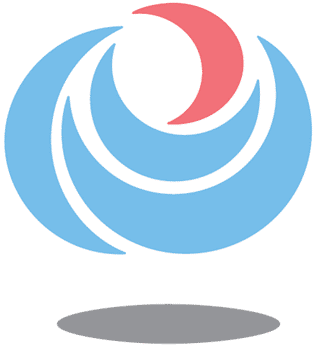 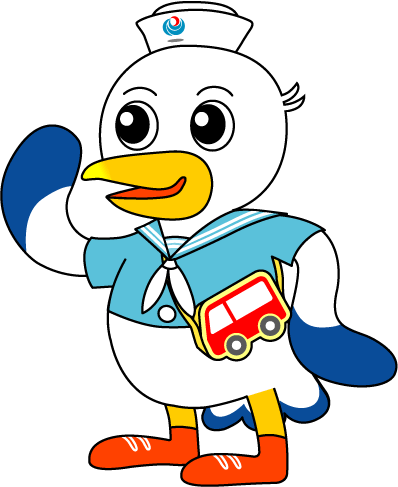 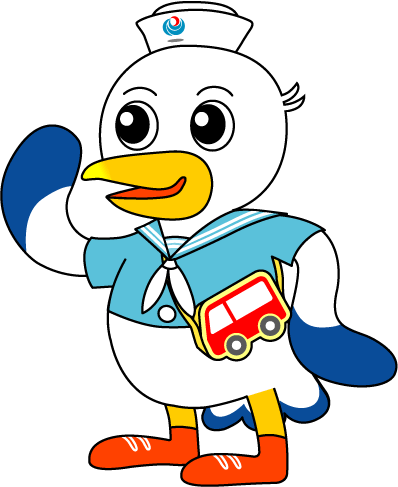 人のサポートがあれば旅は良い思い出～乗組員の接遇向上を目指して障がい当事者がサポート方法を点検～我が国の人口は年々減少する一方、総人口に占める６５歳以上の人口割合（高齢化率）は増加しており、また、高齢化に比例して高齢者の障がい者が増加し、全体の障がい者人口は増加傾向にあります。高齢者や障がい者も旅行したいという意欲はあるものの、旅先での受入体制が整っておらず、旅行をあきらめてしまう方も多くいるのが現状です。誰もが気兼ねなく参加できる旅行（ユニバーサルツーリズム）を普及、定着させるには、受入体制の強化が必要です。神戸運輸監理部では、旅客船事業者や地域の関係者が受入体制を構築するために連携し、高齢者や障がい者へのサポート体制を改善・強化することによって、「船旅をしてよかった」「心地よい時間だった」と実感し、社会参加への自信を広げるきっかけとなり、すべての人が安心で快適な船旅を楽しめる「ユニバーサルツーリズムの推進」を目指しています。記ぜひ、当日取材をお願いいたします。前日までに問い合わせ先までご連絡ください。日　時　：令和４年１１月１７日（木）　１２：５０～１５：３０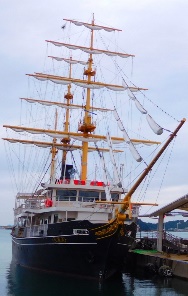 場　所　：うずしおドームなないろ館（道の駅福良）　、新 咸臨丸住所　南あわじ市福良港協　力　：ジョイポート淡路島(株)、特定非営利活動法人 日本ユニバーサルツーリズム推進ネットワークｽｹｼﾞｭｰﾙ：１２：５０～　　　　　　　　旅客船ターミナルの点検１３：３０～１４：３０　　　バリアフリー客室が設けられた新 咸臨丸に乗船１５：００～１５：３０　　　障がい当事者と乗組員等による意見交換配布先問い合わせ先神戸海運記者クラブ神戸運輸監理部　総務企画部　企画課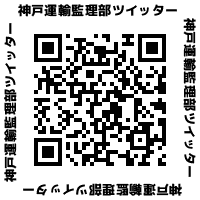 担当：吉村、半田電話：０７８－３２１－３１４４（直通）